ЗАЦВЯРДЖАЮДырэктар дзяржаўнай установы адукацыі“Гімназія г. Дзяржынска”(подпіс) Л.С.Паўхлеб13.11.2018Планправядзення выхаваўчай работы ў гімназічную суботу 17 лістапада 2018 годаПраектнае напаўненне: “ПроДзяўчынкі – гэта клас! Далучайцеся да нас!”Намеснік дырэктара выхаваўчай рабоце                    (подпіс)             А.А. Новік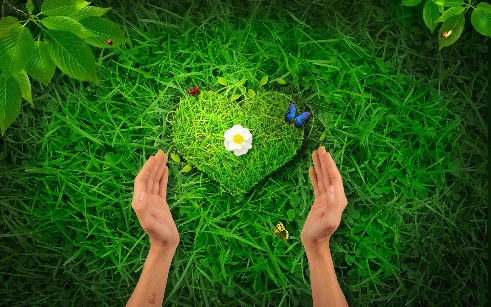 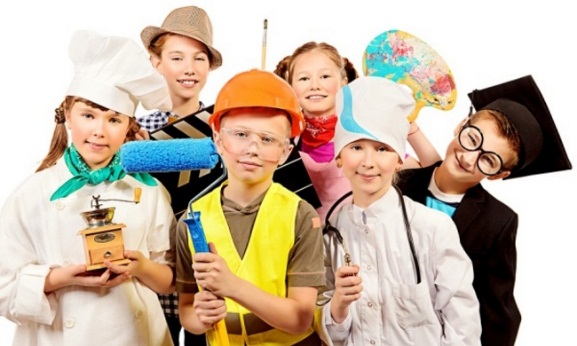 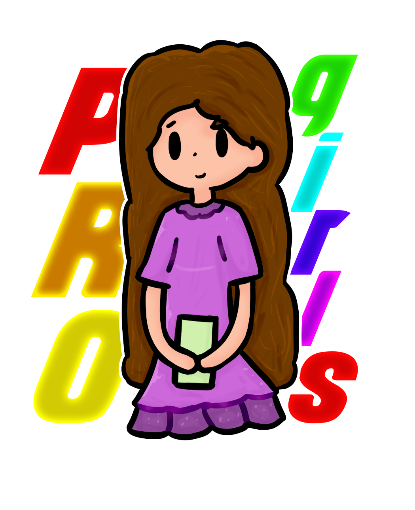 МерыпрыемстваЧас правядзенняАдказныяМесца правядзенняФізкультурна-аздараўленчая дзейнасцьФізкультурна-аздараўленчая дзейнасцьФізкультурна-аздараўленчая дзейнасцьФізкультурна-аздараўленчая дзейнасцьСпартландыя “Тата, мама, я – спартыўная сям’я”, 4А, 4Б кл.10.00-11.00Доўнар Д.І.Спартыўная залаСпартыўныя гульні08.00-11.3009.00-15.0015.00-18.00Басалай У.І.Хацкевіч І.С.Доўнар Д.І.Спарт.зала, стадыёнСекцыя па таеквандо13.00-14.00Макаранка В.С.Спарт. залаГурток “Фігурнае кіраванне веласіпедам”08.30-10.05Сцяпанаў І.Ф.Спарт. зала/спарт. пляц. Гурток “Белая ладдзя”09.00-09.45Усніч С.Р.Кабінет 9Секцыя “Маўглі” (бокс)17.00-19.00Фефелаў А.К.ЦірІнтэлектуальная дзейнасцьІнтэлектуальная дзейнасцьІнтэлектуальная дзейнасцьІнтэлектуальная дзейнасць“Новыя кнігі” - агляд новых кніг, паступіўшых у бібліятэку 09.00-10.00Буяноўская Л.СБібліятэкаПазнавальная гадзіна “У свеце казак”, 3 кл.10.00-10.30Буяноўская Л.С.Бібліятэка“Добрым быць проста!” – гутарка з элементамі гульні, агляд кніг,  прагляд мультфільма, 3 кл.10.30-11.00Буяноўская Л.С.Бібліятэка“Што такое Талерантнасць” – гутарка, падбор матэрыялу да Міжнароднага дня талерантнасці (16.11)11.00-12.00Буяноўская Л.СБібліятэка“Курыць не модна, модна быць здаровым” – выстава, прагляд прэзентацыі, падбор матэрыялу да інфармац. гадзін, прысвеч. МН Дню адмовы ад курэння (15.11)12.00-13.00Буяноўская Л.СБібліятэкаГурток “Крэатыўчык”10.00-10.3510.45-11.20Ільюшэнка Л.І.Кабінет 1Гурток “Робататэхніка”09.30-12.3012.30-14.00Пашкевіч Т.Ю.Кабінет 31Кабінет 32Гурток “Праграміраванне для дзяцей”13.00-19.00Букіна А.В.Кабінет 31Заняткі міжшкольнага педагагічнага класа09.00-14.00Нам. дырэктара Асадчая І.І.Згодна раскладаШкола абітурыента08.30-14.30Кісель Я.Р.Кабінет 37Факультатыўныя заняткі па вуч. прадмеце “Матэматыка”Згодна раскладуСухнат Т.В.Кабінет 24Віктарына “Ці ведаеш ты сваю краіну?”, 3А, 3Б кл.10.00-12.00Калечыц І.П., Анікевіч С.М. Кабінет 28Інтэлектуальная гульня “Зялёны сябар” (клуб “Эка”), 7 кл.10.00-11.00Слінка С.У.Кабінет 33Клуб “X-Stream” запрашае:  “English is fun to learn!”, 7 кл.10.00-11.00Навіцкая Р.А.Кабінет 26Першы этап РТ па вучэбных прадметахПач.: 10.00Нам.дырэктара Мігура Г.Я.Кабінеты 2 паверхаМузычна-эстэтычная дзейнасцьМузычна-эстэтычная дзейнасцьМузычна-эстэтычная дзейнасцьМузычна-эстэтычная дзейнасцьФакультатыўныя заняткі музычнай накіраванасціЗгодна раскладаНам. дырэктара Асадчая І.І.Згодна раскладаГурток “Lingwista”09.00-10.35Шчарбіна Б.У.Кабінет 42Гурток “Miłośniki języka polskiego”10.45–12.20Шчарбіна Б.У.Кабінет 42Гурток “ABC”  12.30–14.05Шчарбіна Б.У.Кабінет 42Дзейнасць СППСДзейнасць СППСДзейнасць СППСДзейнасць СППСЗаняткі ў міжшкольным педагагічным класе09.00-10.3012.30-14.00Пед.-псіхолаг Гаршкова К.А.Згодна раскладаАкцыя СППС “Мы супраць курэння!” 10.00-11.00Пед.сацыяльны Фурса І.В. Хол 1 паверхаКансультацыі СППС для навучэнцаў, бацькоў09.00-10.0014.00-15.00Фурса І.В.,Гаршкова К.А.Кабінет СППСГрамадска-карысная дзейнасцьГрамадска-карысная дзейнасцьГрамадска-карысная дзейнасцьГрамадска-карысная дзейнасцьГурток “Крэатыўнае рукадзелле”9.00-12.15Дрозд Л.С.Швейн. майстэрняГурток “Моднае хоббі”10.00-12.25Рыбакова Ю.Л.Кабінет 37АДзейнасць дзіцячых грамадскіх аб’яднанняўДзейнасць дзіцячых грамадскіх аб’яднанняўДзейнасць дзіцячых грамадскіх аб’яднанняўДзейнасць дзіцячых грамадскіх аб’яднанняўПадрыхтоўка да прыёму вучняў 10-11-х класаў у шэрагі БРСМ09.00-10.00Пед.-арганізатар Нарэйка Д.Р.Кабінет 43Удзел актывістаў вучнёўскага самакіравання ў другім мітапе “ProGirls”10.00-12.00Пед.-арганізатар Нарэйка Д.Р.Кабінет 36Падрыхтоўка да Дня гімназіста12.00-14.00Пед.-арганізатар Нарэйка Д.Р.Кабінет 43Работа гімназічнай выставы фотаздымкаў “Мая малая радзіма”На працягу дняПед.-арганізатар Нарэйка Д.Р.ГалерэяУзаемадзеянне з соцыумамУзаемадзеянне з соцыумамУзаемадзеянне з соцыумамУзаемадзеянне з соцыумамДапрафесійная падрыхтоўка навучэнцаў 9 кл.Пач.: 09.00Кіраўніцтва гімназііААТПЛУдзел у раённых гульнях КВЗ “У будучыню з усмешкай!” (у складзе журы)Пач.: 10.00Дубоўская В.А.г.ФаніпальТурысцка-краязнаўчая дзейнасцьТурысцка-краязнаўчая дзейнасцьТурысцка-краязнаўчая дзейнасцьТурысцка-краязнаўчая дзейнасцьУдзел у раённых краязнаўчых чытаннях, прымерк. да 190-годдзя з Дня нараджэння Э. фон Гуттэн-ЧапскагаПач.: 10.00Пінчук В.Ю.На базе РЦТіКГурток “Спартыўнае арыентаванне” (РЦТіК)13.10-14.50Сцяпанаў І.Ф.На базе РЦТіКПраектная дзейнасцьПраектная дзейнасцьПраектная дзейнасцьПраектная дзейнасцьДругі прафарыентацыйны міпат “ProGirls” (па асобнай праграме)10.00-12.00Нам. дырэктара Новік А.А.Кабінеты 36, 39, 34, 35